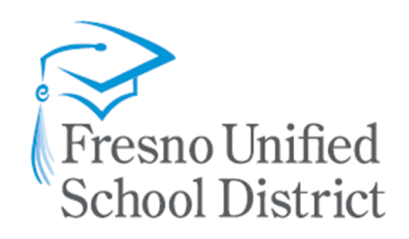 The purpose of the Citizens’ Bond Oversight Committee is to inform the public concerning the expenditure of bond revenues. The Committee meets quarterly, Feb./May/Aug./Nov., on the third Thursday at noon at the Fresno Unified Service Center on Brawley (south of Shaw). Members serve two-year terms with a three-term limit.Briefly indicate your involvement in district/school activities/organizations:  Briefly indicate your involvement in community activities/organizations:Are you a vendor, contractor, consultant, employee, or official of the district?   If “yes,” please explain:Please indicate (yes/no) if you are:I hereby confirm the above information is correct: 							   Nominee Signature		     DatePlease return completed form to Fresno Unified School District, Operational Services, 4600 N. Brawley, Fresno 93722. If completing electronically, please email completed document to Karin.Temple@fresnounified.org or fax to 559-457-3060.If you have any questions, please call Ruth Perez, Operational Services, at 559-457-3134Thank you for your interest in the Citizens’ Bond Oversight Committee!Nominee:   Nominated by Trustee: Home Address:              Phone:             Email: Active in an organization that represents the business community within the Fresno Unified area Active in a senior citizens’ organization within the Fresno Unified areaActive in a bona fide taxpayers’ organization within the Fresno Unified areaParent/guardian of a child enrolled in Fresno Unified  Parent/guardian of a child enrolled in Fresno Unified and active in a parent-teacher organization